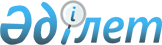 Об установлении публичного сервитута государственному учреждению "Рудненский городской отдел строительства" акимата города Рудного на земельный участок для строительства сетей электроснабжения к микрорайонам малоэтажной застройки 23, 28, 29Постановление акимата города Рудного Костанайской области от 23 апреля 2018 года № 515. Зарегистрировано Департаментом юстиции Костанайской области 14 мая 2018 года № 7762
      В соответствии со статьей 69 Земельного кодекса Республики Казахстан от 20 июня 2003 года и подпунктом 10) пункта 1 статьи 31 Закона Республики Казахстан от 23 января 2001 года "О местном государственном управлении и самоуправлении в Республике Казахстан", акимат города Рудного ПОСТАНОВЛЯЕТ:
      1. Установить публичный сервитут государственному учреждению "Рудненский городской отдел строительства" акимата города Рудного на земельный участок площадью 6,1280 гектаров, расположенный по адресу: город Рудный, микрорайоны 23, 28, 29, для строительства сетей электроснабжения к микрорайонам малоэтажной застройки 23, 28, 29.
      2. Государственному учреждению "Рудненский городской отдел земельных отношений" акимата города Рудного в установленном законодательством Республики Казахстан порядке обеспечить:
      1) государственную регистрацию настоящего постановления в территориальном органе юстиции;
      2) в течение десяти календарных дней со дня государственной регистрации настоящего постановления акимата направление его копии в бумажном и электронном виде на казахском и русском языках в Республиканское государственное предприятие на праве хозяйственного ведения "Республиканский центр правовой информации для официального опубликования и включения в Эталонный контрольный банк нормативных правовых актов Республики Казахстан;
      3) размещение настоящего постановления на интернет-ресурсе акимата города Рудного после его официального опубликования.
      3. Контроль за исполнением настоящего постановления возложить на курирующего заместителя акима города Рудного.
      4. Настоящее постановление вводится в действие по истечении десяти календарных дней после дня его первого официального опубликования.
					© 2012. РГП на ПХВ «Институт законодательства и правовой информации Республики Казахстан» Министерства юстиции Республики Казахстан
				
      Исполняющий обязанности
акима города Рудного

Е. Скаредина
